En cumplimiento de la Ley 19.628 sobre tratamiento de datos personales, este formulario cumple mandato de poder simple, por el cual está autorizando envío en formato digital de su petición de certificado(s).Por lo que debe usted completar y firmar este formulario y enviarlo al correo certificaciones_registro_conce@ubiobio.cl (para carreras Sede Concepción) o a certificacionesdarca@ubiobio.cl (Para carreras Sede Chillán), adjuntando copia de su cédula de identidad por ambos lados, para hacer efectiva su petición.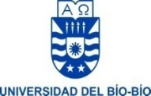 UNIVERSIDAD DEL BÍO-BÍOVICERRECTORÍA ACADÉMICADIRECCIÓN DE ADMISIÓN, REGISTRO Y CONTROL ACADÉMICOUNIVERSIDAD DEL BÍO-BÍOVICERRECTORÍA ACADÉMICADIRECCIÓN DE ADMISIÓN, REGISTRO Y CONTROL ACADÉMICOUNIVERSIDAD DEL BÍO-BÍOVICERRECTORÍA ACADÉMICADIRECCIÓN DE ADMISIÓN, REGISTRO Y CONTROL ACADÉMICOUNIVERSIDAD DEL BÍO-BÍOVICERRECTORÍA ACADÉMICADIRECCIÓN DE ADMISIÓN, REGISTRO Y CONTROL ACADÉMICOUNIVERSIDAD DEL BÍO-BÍOVICERRECTORÍA ACADÉMICADIRECCIÓN DE ADMISIÓN, REGISTRO Y CONTROL ACADÉMICOUNIVERSIDAD DEL BÍO-BÍOVICERRECTORÍA ACADÉMICADIRECCIÓN DE ADMISIÓN, REGISTRO Y CONTROL ACADÉMICOUNIVERSIDAD DEL BÍO-BÍOVICERRECTORÍA ACADÉMICADIRECCIÓN DE ADMISIÓN, REGISTRO Y CONTROL ACADÉMICOUNIVERSIDAD DEL BÍO-BÍOVICERRECTORÍA ACADÉMICADIRECCIÓN DE ADMISIÓN, REGISTRO Y CONTROL ACADÉMICOUNIVERSIDAD DEL BÍO-BÍOVICERRECTORÍA ACADÉMICADIRECCIÓN DE ADMISIÓN, REGISTRO Y CONTROL ACADÉMICOUNIVERSIDAD DEL BÍO-BÍOVICERRECTORÍA ACADÉMICADIRECCIÓN DE ADMISIÓN, REGISTRO Y CONTROL ACADÉMICOUNIVERSIDAD DEL BÍO-BÍOVICERRECTORÍA ACADÉMICADIRECCIÓN DE ADMISIÓN, REGISTRO Y CONTROL ACADÉMICOUNIVERSIDAD DEL BÍO-BÍOVICERRECTORÍA ACADÉMICADIRECCIÓN DE ADMISIÓN, REGISTRO Y CONTROL ACADÉMICOSOLICITUD DE CERTIFICADO ONLINESOLICITUD DE CERTIFICADO ONLINESOLICITUD DE CERTIFICADO ONLINESOLICITUD DE CERTIFICADO ONLINESOLICITUD DE CERTIFICADO ONLINESOLICITUD DE CERTIFICADO ONLINESOLICITUD DE CERTIFICADO ONLINESOLICITUD DE CERTIFICADO ONLINESOLICITUD DE CERTIFICADO ONLINESOLICITUD DE CERTIFICADO ONLINESOLICITUD DE CERTIFICADO ONLINESOLICITUD DE CERTIFICADO ONLINESOLICITUD DE CERTIFICADO ONLINESOLICITUD DE CERTIFICADO ONLINEAPELLIDO PATERNOAPELLIDO PATERNOAPELLIDO MATERNOAPELLIDO MATERNOAPELLIDO MATERNOAPELLIDO MATERNOAPELLIDO MATERNOAPELLIDO MATERNOAPELLIDO MATERNOAPELLIDO MATERNOAPELLIDO MATERNOAPELLIDO MATERNONOMBRESNOMBRESRUTRUTCARRERACARRERACARRERACARRERACARRERACARRERACARRERACARRERACARRERACARRERACARRERAAÑO INGRESOCORREO ELECTRÓNICOCORREO ELECTRÓNICOCORREO ELECTRÓNICOCORREO ELECTRÓNICOCORREO ELECTRÓNICOCORREO ELECTRÓNICOCORREO ELECTRÓNICOCORREO ELECTRÓNICOCELULARCELULARCELULARCELULARCELULARCELULARTIPO(S) DE CERTIFICADO(S) QUE SOLICITA:TIPO(S) DE CERTIFICADO(S) QUE SOLICITA:TIPO(S) DE CERTIFICADO(S) QUE SOLICITA:TIPO(S) DE CERTIFICADO(S) QUE SOLICITA:TIPO(S) DE CERTIFICADO(S) QUE SOLICITA:TIPO(S) DE CERTIFICADO(S) QUE SOLICITA:TIPO(S) DE CERTIFICADO(S) QUE SOLICITA:TIPO(S) DE CERTIFICADO(S) QUE SOLICITA:TIPO(S) DE CERTIFICADO(S) QUE SOLICITA:TIPO(S) DE CERTIFICADO(S) QUE SOLICITA:Marcar(X)Tipo CertificadoTipo CertificadoTipo CertificadoTipo CertificadoTipo CertificadoTipo CertificadoMarcar(X)Marcar(X)Marcar(X)Tipo CertificadoTipo CertificadoTipo CertificadoTipo CertificadoNo Impedimento AcadémicoNo Impedimento AcadémicoNo Impedimento AcadémicoNo Impedimento AcadémicoNo Impedimento AcadémicoNo Impedimento AcadémicoConcentración de notasConcentración de notasConcentración de notasConcentración de notasAsignaturas InscritasAsignaturas InscritasAsignaturas InscritasAsignaturas InscritasAsignaturas InscritasAsignaturas InscritasPlan de estudiosPlan de estudiosPlan de estudiosPlan de estudiosAlumno Regular Alumno Regular Alumno Regular Alumno Regular Alumno Regular Alumno Regular FoliosFoliosFoliosFoliosPermanenciaPermanenciaPermanenciaPermanenciaPermanenciaPermanenciaProgramas de AsignaturasProgramas de AsignaturasProgramas de AsignaturasProgramas de AsignaturasAvance curricularAvance curricularAvance curricularAvance curricularAvance curricularAvance curricularInforme curricularInforme curricularInforme curricularInforme curricularRanking de grado o títuloRanking de grado o títuloRanking de grado o títuloRanking de grado o títuloRanking de grado o títuloRanking de grado o títuloEspecial (Detallar)Especial (Detallar)Especial (Detallar)Especial (Detallar)Horas del Plan de EstudioHoras del Plan de EstudioHoras del Plan de EstudioHoras del Plan de EstudioHoras del Plan de EstudioHoras del Plan de EstudioEspecial (Detallar)Especial (Detallar)Especial (Detallar)Especial (Detallar)Para ser presentado enPara ser presentado enPara ser presentado en:Destino del documentoDestino del documentoDestino del documento:ChileExtranjeroExtranjeroExtranjeroObservacionesObservacionesObservaciones:______/________/_______________/________/_________Fecha SolicitudFecha SolicitudFirma AlumnoFirma AlumnoFirma AlumnoFirma Alumno